PRAZGODOVINA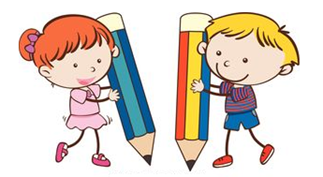 Prazgodovino delimo na:Kameno dobo:     - Ljudje so se preživljali z nabiranjem plodov in lovom.      - Lovili so danes že izumrle živali: mamuta, jamskega medveda…     - Orodje in orožje je bilo narejeno iz kamna, lesa in kosti.      - Odkrili so ogenj.      - Zatočišča so si pogosto našli pod previsi  in v jamah.Dobo kovin (bakrena, bronasta, železna):     - Orodje in orožje so začeli izdelovati iz kovin.     - Ljudje so se stalno naselili.     - Ukvarjati so se začeli s poljedelstvom in živinorejo. Začeli so gojiti domače živali.     - Ljubljansko barje – koliščarji.S prihodom Rimljanov se konča obdobje PRAZGODOVINE, prične se STARI VEK.